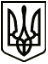 МЕНСЬКА МІСЬКА РАДАРОЗПОРЯДЖЕННЯ 28 грудня 2021 року	м. Мена	№ 486Про затвердження лімітів на 2022 рік	Керуючись ст. 42 Закону України «Про місцеве самоврядування в Україні» та з метою економії енергоресурсів:1.Затвердити ліміти споживання енергоносіїв та палива у натуральних показниках на 2022 рік виходячи з обсягів відповідних бюджетних асигнувань згідно додатків № 1-6.2.Контроль за виконанням даного розпорядження покласти на першого заступника міського голови Менської міської ради Неберу О.Л.Міський голова	Геннадій ПРИМАКОВ 